Monitoring of swarming sounds in bee hives for early detection of the swarming periodABSTRACT 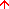 Beekeeping, known as one of the oldest forms of agriculture, in its complexity requires control for honey production with what modern technology can offer. Honey is included in animal production implying that farmers have interest in big productions according to the best blooming time, the presence of parasites, the genetic strain of his bees and the swarming periods of the honeybees (queen and her workers leaving the hive). This last fact has a big economic interest for the beekeeper as swarming means honey loss since bees start collecting the honey to migrate. Here for a method that enables the prediction of the swarming is required to prevent the queen from leaving the hives. In this experiment an acoustic method based on labelling of sounds is proposed to predict the swarming period. Three hives were monitored during 270h. The microphones were sited inside the hives together with a temperature and humidity sensor. The sounds were recorded with a sample rate of 2kHz, and analyzed via Matlab and Cool Edit Pro. During this period 9 swarming activities occurred. Swarming is indicated by an increase in the power spectral density at about 110Hz; approaching to swarm the sound augmented in amplitude and frequency to 300Hz, occasionally a rapid change occurred from 150Hz to 500Hz. Another finding indicating the initiation of a swarming period is the raise in temperature from 33^oC to 35^oC until the actual time of swarming when the temperature starts dropping to 32^oC. With more activity, ventilation from bee wings causes drop of temperature. Less information comes from the correlation between sound and humidity since this parameter is too much influenced by the external conditions and no significant variation occurred according to a swarm. This increase of temperature, together with the changes in acoustical features of the sound recorded in the hive, may be used as a predictor for swarming of the bees to reduce honey loss. REFERENCES Note: OCR errors may be found in this Reference List extracted from the full text article. ACM has opted to expose the complete List rather than only correct and linked references.INDEX TERMS Primary Classification: 
  H. Information Systems
  H.5 INFORMATION INTERFACES AND PRESENTATION (I.7)
      H.5.5 Sound and Music Computing
          Subjects: Signal analysis, synthesis, and processing 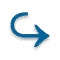 Additional Classification: 
  H. Information Systems
  H.5 INFORMATION INTERFACES AND PRESENTATION (I.7)
      H.5.5 Sound and Music Computing
          Subjects: Systems 

  I. Computing Methodologies
  I.5 PATTERN RECOGNITION
      I.5.2 Design Methodology
          Subjects: Pattern analysis 
      I.5.4 Applications
          Subjects: Signal processing General Terms: 
Design, Theory Keywords: 
Bee, Frequency, Hive, Honey loss, Sounds, Swarming, Temperature Collaborative Colleagues: Camazine and Visscher, 1999. House haunting by honey bee swarms: collective decisions and individual behaviour. Insects Soc. v46. 348-360. Demuth, 1921. Demuth, G.S., 1921. Swarm Control. Farmers bulletin. U.S Department of Agriculture 1198, pp. 1-28. Esch, 1967. The sounds produced by swarming honey bees. Z. Vergl. Physiol. v56. 408-441. Lensky and Slabezki, 1981. The inhibiting effect of queen bee (apis mellifera) foot print pherormone on the construction of swarming queen cups. J. Insect Physiol. v66. 185-193. Lewis and Schneider, 2000. The modulation of worker behavior by the vibration signal during house hunting in swarms of the honeybee, Apis mellifera. Behav. Ecol. Sociobiol. v48 i2. 154-164. Lindauer, 1955. Schwarmbienen auf Wohnungssuehe. Z. Vergl. Physiol. v37 i203. 324 Morland, 1930. On the causes of swarming in the honeybee: an examination of brood food theory. Ann. Appl. Biol. v17. 137-147. Seeley and Heinrich, 1980. Regulation of the temperature in the nests of social insects. John Wiley, New York. Seeley and Tautz, 2001. Worker piping in honey bee swarms and its role in preparing for liftoff. J. Comp. Physiol. A. v187. 667-676. Simpson, 1958. The factors which cause colonies of Apis Mellifera to swarm. Insects Soc. v5. 77-95. Wenner, 1962. Sound production during the waggle dance of the honeybee. Anim. Behav. v10. 79-95. Winston, 1987. The Biology of the Honey Bee. Harvard University Press. Winston et al., 1980. Swarming, colony growth patterns, and bee management. Am. Bee J. v120. 826-830. S. Ferrari: colleagues M. Silva: colleagues M. Guarino: colleagues D. Berckmans: colleagues 